Муниципальное казенное дошкольное образовательное учреждение Тогучинского района«Тогучинский детский сад № 2»Часть ООП ДО, формируемая участниками образовательных отношений Художественная направленность«МИР СКАЗОК»Возраст обучающихся: 5-6 летСрок реализации программы: 2020-2021 учебный годАвтор – составитель программы:Тараданова Надежда Сергеевна, воспитатель,высшая квалификационная категорияТогучин, 2020 год“ Театр – это волшебный мир. Он дает уроки красоты, морали и нравственности. А чем они богаче, тем успешнее идет развитие духовного мира детей…” (Б. М. Теплов)Раздел 1. Комплекс основных характеристик программыНаправленность программы:
Данная программа направлена на воспитание творческого человека в процессе театральной деятельности, развитие у него самостоятельности, активности, инициативы в процессе овладения навыками театральной деятельности, а также в других видах деятельности: коммуникативной, художественно-эстетической, познавательной. Показ своего «Я» в рисовании, народно-прикладном искусстве, в создании стихотворений, придумывании рассказов, выражении сценического образа, в своем видении - какой-то познавательной проблемы, но в то же время уважение к коллективу, умение идти на компромиссы - важные моменты этой программы.
          Актуальность программы:
Одной из важных проблем, распространенных в нашем обществе среди молодежи — это равнодушие, отсутствие интересов. Они не отходят от компьютера, занимаясь компьютерными играми и днем, и ночью, остальное их не интересует. Кроме того, у молодых людей много комплексов. Они безынициативны, несамостоятельны, малообщительны, скованны, стеснительны вне виртуального мира. Чтобы преодолеть эти проблемы, нужно еще дошкольном возрасте пробудить в детях какой-то интерес, развить самостоятельность, общительность, творческий потенциал, помочь преодолеть стеснительность, скованность. А самой благодатной почвой для этого является театр. В театре ребенок раскрывает все свои возможности, он чувствует себя не самим собой, а тем героем, которого играет. Поэтому у него пропадает стеснительность, скованность движений, исчезают все комплексы, которые у него есть. Занятия театральной деятельностью помогают развить интересы и способности ребенка; способствуют общему развитию; проявлению любознательности, стремления к познанию нового, усвоению новой информации и новых способов действия, развитию ассоциативного мышления; настойчивости, целеустремленности, проявлению общего интеллекта, эмоций при проигрывании ролей. Кроме того, занятия театральной деятельностью требуют от ребенка решительности, систематичности в работе, трудолюбия, что способствует формированию волевых черт характера. У ребенка развивается умение комбинировать образы, интуиция, смекалка и изобретательность, способность к импровизации. Театральная деятельность и частые выступления на сцене перед зрителями способствуют реализации творческих сил и духовных потребностей ребенка, раскрепощению и повышению самооценки, Чередование функций исполнителя и зрителя, которые постоянно берет на себя ребенок, помогает ему продемонстрировать товарищам свою позицию, умения, знания, фантазию.Упражнения на развитие речи, дыхания и голоса совершенствуют речевой аппарат ребенка. Выполнение игровых заданий в образах животных и персонажей из сказок помогает лучше овладеть своим телом, осознать пластические возможности движений. Театрализованные игры и спектакли позволяют ребятам с большим интересом и легкостью погружаться в мир фантазии, учат замечать и оценивать свои и чужие промахи. Дети становятся более раскрепощенными, общительными; они учатся четко формулировать свои мысли и излагать их публично, тоньше чувствовать и познавать окружающий мир.
            Новизна программы:
В дошкольном возрасте дети подражательны, не самостоятельны, творчество проявляется незначительно. Дети повторяют за педагогом, за другими детьми рассказ, рисунок, образ. Данная программа направлена на развитие у детей самостоятельности в художественном творчестве, активности. Я хочу научить детей самому придумывать игры, сказки, рассказы, сценарии, по-своему передавать сценический образ. Не копировать чужое, а самому создавать, фантазировать. Программа способствует развитию наблюдательности у детей. Лишь наблюдая за поведением животных, людей, дети могут понять реальные чувства наблюдаемых, донести до зрителя эти чувства. Данная программа охватывает, кроме театральной и другие виды деятельности: познавательную, художественно-эстетическую, коммуникативную. Дети проявляют творчество и в изобразительной деятельности – самостоятельно выбирают материал для изготовления различных видов театров, по-своему изображают героев сказки, передавая в рисунке свое отношение к нему, каким он представляет, видит данного героя, передает в рисунке эпизоды рассказа, придуманные им самим. В коммуникативной деятельности дети высказывают свое собственное мнение: «Я считаю», «Я полагаю». Важно научить ребенка думать, размышлять, не бояться высказывать собственное мнение, отличное от мнения других.
Отличительными особенностями данной программы является её практическая направленность, реализуемая через участие детей в различных формах театрализованной деятельности, а также использование современных информационно-коммуникативных технологий в образовательном, воспитательном и развивающем процессах.              Адресат программы: старший дошкольный возраст (5-6 лет) В возрасте 5-6 лет ребенок обладает существенными возможностями для проявления себя в театральном творчестве. Происходит дальнейшее развитие высшей нервной деятельности ребенка, повышается работоспособность нервной системы, появляется способность активного мышления. Становится достаточно развитой речь, дети свободно высказывают свои суждения о содержании художественного произведения. Формируется система оценок, восприятие становится целенаправленным. Общий и художественный кругозор, наличие достаточного багажа представлений о жизненных явлениях, определенный запас впечатлений от произведений литературы, изобразительного искусства, от праздников и развлечений способствует развитию детской фантазии, творческого воображения. Всё это положительно сказывается на творческих проявлениях детей. Дополнительные кружковые занятия с детьми позволяют расширить возможности всестороннего развития детей, укрепления их физического и психического здоровья.            Срок реализации: 1 год. Форма обучения – очная. Набор детей в кружок – свободный. Программа предусматривает индивидуальные, групповые, фронтальные формы работы с детьми. Рабочая программа предполагает проведение одного занятия в неделю во вторую половину дня, состав групп 10-15 человек. Продолжительность занятия: 20 мин — старшая группа. Общее количество учебных занятий в год — 36.Педагогический анализ знаний и умений детей (диагностика) проводится 2 раза в год: вводный — в сентябре, итоговый — в апреле.
Использование рабочей программы позволяет стимулировать способность детей к образному и свободному восприятию окружающего мира (людей, культурных ценностей, природы), которое, развиваясь параллельно с традиционным рациональным восприятием, расширяет и обогащает его. Ребенок начинает чувствовать, что логика — это не единственный способ познания мира, что прекрасным может быть и то, что не всегда понятно и обычно. Осознав, что не существует истины одной для всех, ребенок учится уважать чужое мнение, быть терпимым к различным точкам зрения, учится преобразовывать мир, задействуя фантазию, воображение, общение с окружающими людьми.Цель рабочей программы — развитие творческих способностей детей средствами театрального искусства.        Задачи:Создать условия для развития творческой активности детей, участвующих в театрализованной деятельности, а также поэтапного освоения детьми различных видов творчества по возрастным группам.Создать условия для совместной театрализованной деятельности детей и взрослых (постановка совместных спектаклей с участием детей, родителей, сотрудников ДОУ, организация выступлений детей старших групп перед младшими и пр.).Ознакомить детей всех возрастных групп с различными видами театров (кукольный, драматический, музыкальный, детский, театр зверей и др.).Обучить детей приемам манипуляции в кукольных театрах различных видов.Совершенствовать артистические навыки детей в плане переживания и воплощения образа, а также их исполнительские умения.Приобщить детей к театральной культуре, обогатить их театральный опыт: знания детей о театре, его истории, устройстве, театральных профессиях, костюмах, атрибутах, театральной терминологии, театре города Златоуста.Развить у детей интерес к театрально-игровой деятельности.Содержание деятельности театрального кружка включает реализацию основных направлений по развитию творческих способностей старших дошкольников. Направления  программы «Мир Сказок» предусматривают следующие разделы работы.1) «Театральная игра». Раздел направлен на развитие игрового поведения, эстетического чувства, способности творчески относиться к любому делу, уметь общаться со сверстниками и взрослыми людьми в различных жизненных ситуациях.Задачи реализации раздела: учить детей ориентироваться в пространстве сцены; строить диалог с партнерами; развивать наблюдательность, образное мышление, фантазию, воображение, интерес к сценическому искусству; упражнять в четком произношении слов, отрабатывать дикцию; воспитывать нравственно-эстетические качества.2) «Ритмопластика».Раздел включает в себя комплексные ритмические, музыкальные, пластические игры и упражнения, призванные обеспечить развитие естественных психомоторных способностей детей и выразительности телодвижений.Задачи: развивать координацию движений и умение действовать согласованно, включаясь в действие одновременно или последовательно; учить запоминать заданные позы, образно передавать их; развивать способность верить в воображаемую ситуацию; учить создавать образы с помощью выразительных пластических движений.3) «Культура и техника речи».Раздел включает игры и упражнения, направленные на развитие дыхания и свободы речевого аппарата, овладение правильной артикуляцией, дикцией, интонацией; игры со словом, развивающие связную образную речь, творческую фантазию.Задачи: развивать речевое дыхание и правильную артикуляцию, четкую дикцию, разнообразную интонацию, связную образную речь, творческую фантазию; учить сочинять небольшие рассказы и сказки; подбирать простейшие рифмы; произносить скороговорки и стихи; пополнять словарный запас.4) «Основы театральной культуры».Раздел обеспечивает условия для овладения младшими школьниками элементарными знаниями и понятиями театрального искусства, основами актерского мастерства, культурой зрителя.Задачи: познакомить детей с театральной терминологией, с основными видами театрального искусства; воспитывать культуру поведения в театре.5) «Работа над спектаклем».Раздел базируется на авторских пьесах и включает в себя знакомство с пьесой, сказкой, работу над спектаклем – от этюдов к рождению спектакля.Задачи: учить сочинять этюды по сказкам, басням; развивать навыки действий с воображаемыми предметами; развивать умение пользоваться интонациями, выражающими разнообразные эмоциональные состояния; пополнять словарный запас, образный строй речи.Направления работы театрального кружка реализуются посредством игр-драматизаций; упражнений на дикцию, упражнений на развитие детской пластики; упражнений на развитие выразительной мимики, элементов искусства пантомимы; театральных этюдов; подготовки (репетиции) и разыгрывания инсценировок и спектаклей; просмотра спектаклей и бесед по ним.Содержание программы «Мир Сказок» в соответствии с выделенными направлениями работы рассмотрено в таблице:Учебный план СентябрьОктябрьНоябрьДекабрьЯнварьФевральМартАпрельМайПланируемые результаты:Умение оценивать и использовать полученные знания и умения в области театрального искусства.Использование необходимых актерских навыков: свободно взаимодействовать с партнером, действовать в предлагаемых обстоятельствах, импровизировать, сосредоточивать внимание, эмоциональную память, общаться со зрителем.Владение необходимыми навыками пластической выразительности и сценической речи.Использование практических навыков при работе над внешним обликом героя — подбор грима, костюмов, прически.Повышение интереса к изучению материала, связанного с искусством театра, литературой.Активное проявление своих индивидуальных способностей в работе над спектаклем: обсуждение костюмов, декораций.Создание спектаклей различной направленности.Раздел 2. Комплекс организационно – педагогических условийВ группе организованы уголки для театрализованных представлений, спектаклей. В них отводится место для режиссёрских игр с пальчиковым, настольным, стендовым театром, костюмов, на рукавичках. В уголке располагаются:- различные виды театров: бибабо, настольный, марионеточный, театр на фланелеграфе и др.;- реквизит для разыгрывания сценок и спектаклей: набор кукол, ширмы для кукольного театра, костюмы, элементы костюмов, маски;- атрибуты для различных игровых позиций: театральный реквизит, декорации, сценарии, книги, образцы музыкальных произведений, места для зрителей, афиши, касса, билеты, карандаши, краски, клей, виды бумаги, природный материал.Занятия театральной деятельностью должны предоставить детям возможность не только изучать и познавать окружающий мир через постижение сказок, но жить в гармони с ним, получать удовлетворение от занятий, разнообразие деятельности, успешного выполнения задания.Умения и навыки педагога в организации театрализованной деятельности. Для всестороннего развития ребёнка средствами театрально-игровой деятельности в первую очередь организуется педагогический театр в соответствии с целями дошкольного образования. Работа самих педагогов требует от них необходимых артистических качеств, желания профессионально заниматься над развитием сценической пластики и речи, музыкальных способностей. При помощи театральной практики педагог накапливает знания, умения и навыки, необходимые ему в образовательной работе. Он становится стресссоустойчивым, артистичным, приобретает режиссёрские качества, умение заинтересовать детей выразительным воплощением в роли, его речь образна, используются «говорящие» жесты, мимика, движение, интонация. Педагог должен уметь выразительно читать, рассказывать, смотреть и видеть, слушать и слышать, быть готовым к любому превращению, т.е. обладать основами актёрского мастерства и навыками режиссуры.Главные условия - эмоциональное отношение взрослого ко всему происходящему искренность и неподдельность чувств. Интонация голоса педагога - образец для подражания. Педагогическое руководство игровой деятельностью в детском саду включает:- воспитание у ребенка основ общей культуры.- приобщение детей к искусству театра.- развитие творческой активности и игровых умений детей.При проектировании предметно – пространственной среды, обеспечивающей театрализованную деятельность детей, следует учитывать:- индивидуальные и социально – психологические особенности ребенка;- особенности его эмоционально – личностного развития;- интересы, склонности, предпочтения и потребности;- любознательность, исследовательский интерес и творческие способности;- возрастные особенности.«Центр Театра»1. Настольный театр игрушек.2. Настольный театр картинок.3. Фланелеграф.4. Теневой театр.5. Пальчиковый театр.6. Театр Би-ба-бо.7. Детские костюмы для спектаклей.8. Атрибуты для занятий и для спектаклей.9. Ширма для кукольного театра.10. Музыкальный центр, видеоаппаратура11. Медиотека (аудио- и CD диски).12. Декорации к спектаклям13. Методическая литература Диагностика знаний, умений и навыков оценивается по следующим уровням: высокий, средний и низкий.Основными методами отслеживания успешности овладения воспитанниками содержания программы является наблюдение и беседа.Основной формой подведения итогов реализации программы является показ спектакля.Диагностическая картаСтаршая группа    На занятиях используются классические педагогические формы и методы работы, а так же просмотр видеофильмов, слайдов, прослушивание музыки, игры и упражнения из театральной педагогики, сюжетно-ролевые игры, конкурсы и викторины, работа с подручным материалом.Содержание программы нацелено на формирование культуры творческой личности, на приобщение учащихся к общечеловеческим ценностям через собственное творчество и освоение опыта прошлого. Содержание программы расширяет представления учащихся о художественных стилях и направлениях в искусстве, формирует чувство гармонии.В основу программы положены ведущие методологические принципы современной педагогики и психологии:1. Системный подход, сущность которого заключается в том, что относительно самостоятельные компоненты рассматриваются не изолированно, а в их взаимосвязи, в системе с другими. При таком подходе педагогическая система работы с дошкольниками рассматривается как совокупность следующих взаимосвязанных компонентов: цели образования, субъекты педагогического процесса, содержание образования, методы и формы педагогического процесса и предметно-развивающая среда.2. Личностный подход, утверждающий представления о социальной , деятельной и творческой сущности ребенка как личности. В рамках данного подхода предполагается опора в воспитании обучении на естественный процесс саморазвития задатков и творческого потенциала личности, создания для этого соответствующих условий.3. Деятельностный подход. Деятельность - основа, средства и решающее условие развития личности. Поэтому необходима специальная работа по выбору и организации детей. Это в свою очередь, предполагает обучение детей выбору цели и планированию деятельности, ее организации и регулированию, контролю, самоанализу и оценке результатов деятельности4. Полусубъектный подход вытекает из того, что сущность человека значительно богаче, чем его деятельность. Личность рассматривается как система характерных для нее отношений, как носитель взаимоотношений и взаимодействия социальной группы, что требует особого внимания к личностной стороне педагогического воздействия с детьми.5. Культурологический подход обусловлен объективной связью человека с культурой как системой ценностей. Ребенок не только развивается на основе освоенной им культуры, но и вносит в нее нечто принципиально новое, т.е он становится творцом новых элементов культуры. В связи с этим освоение культуры, как системы ценностей представляет собой, во-первых, развитие самого ребенка и во-вторых, становление его как творческой личности.Принципы проведения театрализованной деятельности:Принцип адаптивности, обеспечивающей гуманный подход к развивающейся личности ребёнка.Принцип развития, предполагающий целостное развитие личности ребёнка и обеспечение готовности личности к дальнейшему развитию.Принцип психологической комфортности. Предполагает психологическую защищённость ребёнка, обеспечение эмоционального комфорта, создание условий для самореализации.Принцип целостности содержания образования. Представление дошкольника о предметном и социальном мире должно быть единым и целостным.Принцип смыслового отношения к миру. Ребёнок осознаёт, что окружающий его мир – это мир, частью которого он является и который так или иначе переживает и осмысляет для себя.Принцип систематичности. Предполагает наличие единых линий развития и воспитания.Принцип ориентировочной функции знаний. Форма представления знаний должна быть понятной детям и принимаемой ими.Принцип овладения культурой. Обеспечивает способность ребёнка ориентироваться в мире и действовать в соответствии с результатами такой ориентировки и с интересами и ожиданиями других людей.Принцип обучения деятельности. Главное – не передача детям готовых знаний, а организация такой детской деятельности, в процессе которой они сами делают «открытия», узнают что-то новое путём решения доступных проблемных задачПринцип опоры на предшествующее (спонтанное) развитие. Предполагает опору на предшествующее спонтанное, самостоятельное, «житейское» развитие ребёнка.Креативный принцип. В соответствии со сказанным ранее необходимо «выращивать» у дошкольников способность переносить ранее сформированные навыки в ситуации самостоятельной деятельности.В рамках реализации дополнительных образовательных программ на своих занятиях с обучающимися, я применяю следующие образовательные технологии:Здоровье сберегающие технологии, игровые технологии, групповые технологии.Что касается, здоровье сберегающей технологии - использование данной технологии позволяет равномерно во время занятий распределять различные виды заданий, чередовать мыслительную деятельность с подвижными заданиями. Также, в рамках данной технологии я использую:Пальчиковые игры (способствующие развитию мелкой моторики), игры: «Налим», «Гости приходили», «Юля варежку надела», «Перчатка и мышата» и др.,Артикуляционную гимнастику (способствующая развитию у учащихся артикуляционного аппарата и правильной артикуляции звуков, что исправляет дефекты речи, снимает комплекс неполноценности, н-р упр. «Хомячок» (пожевать воображаемую жвачку», «Назойливый комар» (отогнать комара без рук, только движениями мыщц лица), очень любят учащиеся упр. «Криворотая семья», также сюда входят упражнения для губ и языка («хоботок», «улыбка», «трубочка», «чашечка» и др.)Упражнения на развитие дыхания «Свеча» (Вдыхаем через нос и на одном выдохе задуваем 1, пото2, потом 3 и т.д свечи), «Насос» (упр выполняется вдвоем. Один из участников «Мяч»-его надувают, другой «насос». Насос качает мяч со звуком: с-с-с-с ….... Мяч медленно надувается, а потом плавно спускается ш.ш.ш.ш…. «Перышки» (Дуют на ладошку ), упр. «Проговори скороговорку на выдохе» (Вдыхаем носом, а на выдохе проговорить скороговорку» (Н-р «От топыта копыт, пыль по полю бежит»)Упражнения на расслабление и напряжение мышц тела. («Снеговик», «Железный человек», «Листочки», «Тряпичные куклы») и. т.д.Следующая образовательная технология которая мной используется – это игровая технология. Использование игровых технологий в образовательном процессе позволяют развивать у учащихся психические процессы: внимание, память, воображение, развивать коммуникативные и творческие способности. Сюда входят игры и упражнения на развитие памяти, внимания, творческого воображения, игры на развитие эмоциональной сферы, игры на взаимодействие, игры-драматизации, экспромт-театр и.т.дИгры на развитие внимания: «Воробьи-вороны», «Что изменилось» «Кого не хватает», «Садовник» «Не зевай по порядку выбегай», «Внимательные звери» «Слушай мою команду», «Правая – левая», «Овощи, фрукты, ягоды», «Съедобное, несъедобное»,.и др.«Игры и упражнения на развитие воображения»:«Угадай кто мой друг», «Превращения», «Придумай и нарисуй», «Иллюстрации», «Кляксы», «Кружки», «Пантомима». «На что похоже» и.т.д . Игры на развитие творческого воображения и фантазии : «Доскажи сказку», «Сказка по кругу», «Фантазируем вовсю», «Если бы» и.т.дПроведение занятий с использованием игровых технологий помогает каждому ребенку проявить свои умения, склонности к творчеству, быстрее и качественнее усвоить материал. Следующая технология которую я применяю на своих занятиях – это групповая технология. Особенности групповой технологии заключаются в том, что учебная группа делится на подгруппы для решения и выполнения конкретных задач. Мы с учащимися например, делимся на подгруппы, им дается задание инсценировать пословицу (другая команда должна узнать что это за пословица), также мы изображаем какое-то действие по группам по принципу игры «Что мы видели не скажем , а что делали - покажем, и.тд. Либо проговорить скороговорку, чья команда быстрее. Либо одна группа читает стихотворение грустно, другая весело или поет песню. Если это работа в парах то это могут быть этюды н-р («Гол в ворота», «перенести камень», «вытряхнуть половик», «поиграть в бадминтон», «зеркало», «Скульптура» и.т.д).При этом формы организации могут быть различными. Например, Л.В.Куцакова и С.И.Мерзлякова выделяют: занятия (фронтальные, подгрупповые и индивидуальные), праздники, развлечения, спектакли, театрализованные действия (Схема 1). Основная форма – занятие.

Формы организации театрализованной деятельности (Схема 1)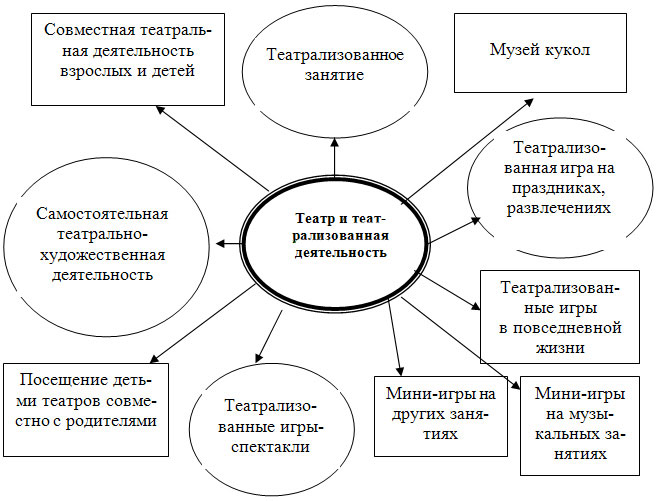 
Л.В.Куцакова и С.И.Мерзлякова  выделили следующие типы театральных занятий (Схема 2)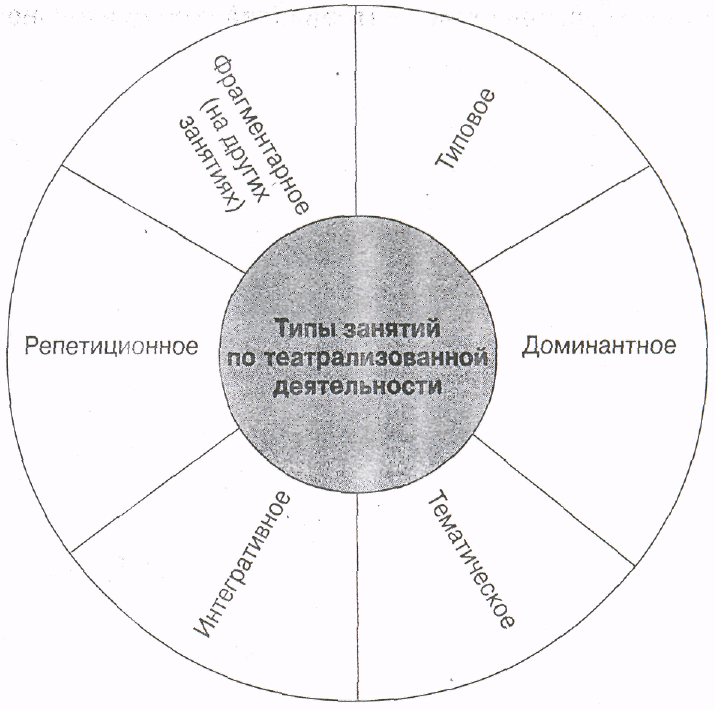 
Типовые, которые включают следующие виды деятельности: театрально-игровую, ритмопластику, художественно-речевую, театральную азбуку (элементарные знания о театральном искусстве).
Доминантные - доминирует один из указанных видов деятельности.
Тематические, на которых все названные виды деятельности объединены одной темой, например: «Что такое хорошо и что такое плохо?», «О собаках и кошках» и т. п.
Интегративные, где в качестве стержневого вида деятельности выступает не только художественная, но и любая другая деятельность.
Репетиционные, на которых осуществляется «прогон» подготавливаемого к постановке спектакля или его отдельных фрагментов.
Организуя занятия, необходимо помнить, что знания и умения, усвоенные без желания и интереса, не стимулируют познавательную активность дошкольников.Комплексные - используется синтез искусств, дается представление о специфике видов искусства (театр, хореография, поэзия, музыка, живопись), о современных технических средствах (аудио-, видеоматериалы). Объединяются все виды художественной деятельности, чередуются, находятся черты близости и различия в произведениях, средствах выразительности каждого вида искусства, по-своему передающих образ.
Итак подводя итоги вышесказанному, формы организации театрализованной деятельности –это и совместная театрализованная деятельность взрослых и детей, театральное занятие, театрализованная игра на праздниках и развлечениях, а также самостоятельная театрально-художественная деятельность, театрализованные игра в повседневной жизни, мини-игры на других занятиях, театрализованные игры-спектакли, посещение детьми театров совместно с родителями, мини-сценки с куклами в ходе изучения регионального компонента с детьми, привлечение главной куклы - Петрушки в решение познавательных задач.В качестве результатов работы по организации театрализованной деятельности детей в ДОУ можно назвать следующие: дети становятся более эмоциональными, более мобильными; учатся понимать искусство и высказывать свои впечатления, открыто и честно. Ребенок умеющий создавать образ на сцене, перевоплощаться и выражать свои эмоции становится эмоциональной, открытой, культурной и творческой личностью.Литература:1. Е.А. Антипина «Театрализованная деятельность в детском саду». Творческий центр СФЕРА, Москва 2009 г.2. О.П. Власенко «Ребенок в мире сказок». Издательство «Учитель», Волгоград 2009 г3. Лора Поляк «Театр Сказок». «Детство – пресс», Санкт- Петербург, 2009 г.4. Е.И. Можгова «Театральные Развлечения для детей от 2 до 7 лет». Издательство «Детство – Пресс», Санкт- Петербург, 2019 г.5. Н.С. Ежкова «Эмоциональное развитие детей дошкольного возраста». ВЛАДОС, Москва, 2010 г.6. Е. В. Мигунова «Организация театрализованной  деятельности в детском саду. Великий Новгород, 2006 г. 7. А.В. Щеткин «Театральная деятельность в детском саду. Мозайка – Синтез, 2013 г.8. В.М. Минаева «Развитие эмоций дошкольников». АРКТИ, 1999 г.9. М.Д. Маханева «Театрализованные занятия в детском саду»РАССМОТРЕНА НА ЗАСЕДАНИИ:Педагогического совета21.09.2020 г.Протокол № 2УТВЕРЖДЕНО:Заведующей МКДОУ Тогучинского района «Тогучинский детский сад № 2»И.А.Шиповаловой22.09.2020 г.Приказ №  168№Тема:Цели и задачи:Материал и оборудование:1.МониторингИзучение актерских, режиссерских, зрительских умений дошкольников.Изучение актерских, режиссерских, зрительских умений дошкольников.2.КВН «Сказка ложь, да в ней намёк».Развитие коммуникабельной функции, речи детей дошкольного возраста  через соприкосновение со сказками разного жанра.Музыкальное сопровождение.3.Знакомство с персонажами сказки «Репка», распределение ролей.Познакомить детей со сказкой. Формировать у детей достаточно необходимый запас эмоций и впечатлений. Воспитывать дружеские, партнерские взаимопонимания.Иллюстрации к сказке «Репка».4.Репетиция, показ сказки.Побуждать детей к активному участию в театральной игре. Учить четко, проговаривать слова, сочетая движения и речь. Воспитывать интерес к театру, желание выступать перед детьми.Маски шапочки героев сказки. Оформление сцены, соответствующее содержанию сказки. Музыкальное сопровождение.№Тема:Цели и задачи:Материал и оборудование:1.Презентация  «История театра».Сюжетно-ролевая игра «Театр».Дать детям представление о театре. Воспитывать эмоционально-положительное отношение к театру.Познакомить с правилами поведения в театре. Вызвать интерес и желание играть (выполнять роль: «кассира», «билетера», «зрителя»). Воспитывать дружеские взаимоотношения.Иллюстрации помещений театра, слайды с видами различных театров.Атрибуты к игре «Театр».2.«Знакомство с театральными профессиями».Познакомить детей с некоторыми театральными профессиями. Предоставить возможность попробовать себя в роли режиссера, костюмера, гримера, декоратора, осветителя; почувствовать значимость каждой профессии. Продолжать учить детей творчески решать проблемные ситуации. Картинки с профессиями. Наборы костюмов, листы белой бумаги с нарисованным овалом лица, цветные карандаши, краски. 3.«Театральная азбука».Сюжетно-ролевая игра «Парикмахерская».Расширить представления детей о мире театра. Обогатить словарный запас детей театральными терминами.Обогащать знания детей о труде парикмахера.Воспитывать вежливое обращение, уважение к труду парикмахера.Активизировать словарь: «парикмахер», «мастер», «ножницы», «расческа», «прическа», «фен», «стрижка», «стрижет», «челка», «бреет», «освежает одеколоном»,  «пенка для укладки»,  «накручивать на бигуди», «платить деньги в кассу».Театральная афиша и программка, театральные билеты, фрагмент спектакля. Атрибуты к игре «Парикмахерская».4.Знакомство с персонажами сказки «Под грибом», распределение ролей.Учить эмоционально, воспринимать сказку, внимательно относиться к образному слову, запоминать и интонационно выразительно воспроизводить слова и фразы из текста.Иллюстрации к сказке «Под грибом».5.Репетиция, показ сказки.Формировать четкую, грамотную речь. Совершенствовать умение создавать образы с помощью мимики и жестов. Воспитывать доброжелательность и контактность в отношениях со сверстниками. Учить воплощаться в роли и ролевому поведению при публичном выступлении.Маски шапочки героев сказки. Оформление сцены, соответствующее содержанию сказки. Музыкальное сопровождение.№Тема:Цели и задачи:Материал и оборудование:1.«Развитие эмоциональной сферы».Познакомить с понятием «эмоция». Знакомить с пиктограммами.  Учить детей подбирать нужную графическую карточку с эмоциями в конкретной ситуации и изображать соответствующую эмоцию у себя на лице. Пиктограммы «радость», «грусть», «страх», «удивление».2.«Культура и техника речи».Продолжать совершенствовать речевой аппарат. Учить детей пользоваться интонациями, произнося фразы грустно, радостно, удивленно, сердито.Музыкальное сопровождение.3.Знакомство с персонажами сказки «Заяц-портной», распределение ролей.Познакомить детей со сказкой. Формировать у детей достаточно необходимый запас эмоций и впечатлений. Воспитывать дружеские, партнерские взаимопониманияИллюстрации к сказке «Заяц-портной».4.Репетиция, показ сказки.Побуждать детей к активному участию в театральной игре. Учить четко, проговаривать слова, сочетая движения и речь. Воспитывать интерес к театру, желание выступать перед детьми.Маски шапочки героев сказки. Оформление сцены, соответствующее содержанию сказки. Музыкальное сопровождение.№Тема:Цели и задачи:Материал и оборудование:1.«Пальчиковый театр».Развивать интерес к различной театральной деятельности. Продолжать знакомить детей с пальчиковым театром, навыками владения этим видом театральной деятельности. Развивать мелкую моторику рук в сочетании с речью.Пальчиковый театр.2.«Что такое интонация?»Познакомить с понятием «интонация». Формирование навыков звукопроизношения. Развитие мимической и интонационной выразительности.Музыкальное сопровождение.3.Знакомство с персонажами сказки «Рукавичка», распределение ролей.Учить эмоционально, воспринимать сказку, внимательно относиться к образному слову, запоминать и интонационно выразительно воспроизводить слова и фразы из текста.Иллюстрации к сказке «Рукавичка».4.Репетиция, показ сказки.Формировать четкую, грамотную речь. Совершенствовать умение создавать образы с помощью мимики и жестов. Воспитывать доброжелательность и контактность в отношениях со сверстниками. Учить воплощаться в роли и ролевому поведению при публичном выступлении.Маски шапочки героев сказки. Оформление сцены, соответствующее содержанию сказки. Музыкальное сопровождение.№Тема:Цели и задачи:Материал и оборудование:1.«Теневой театр».Развивать интерес к различной театральной деятельности. Продолжать знакомить детей с теневым театром, навыками владения этим видом театральной деятельности. Развивать мелкую моторику рук в сочетании с речью. Теневой театр.2.Знакомство с персонажами «Сказка о глупом мышонке», распределение ролей.Учить эмоционально, воспринимать сказку, внимательно относиться к образному слову, запоминать и интонационно выразительно воспроизводить слова и фразы из текста.Иллюстрации к«Сказка о глупом мышонке».3.Репетиция, показ сказки.Побуждать детей к активному участию в театральной игре. Учить четко, проговаривать слова, сочетая движения и речь. Воспитывать интерес к театру, желание выступать перед детьми.Маски шапочки героев сказки. Оформление сцены, соответствующее содержанию сказки. Музыкальное сопровождение.№Тема:Цели и задачи:Материал и оборудование:1.«Плоскостной театр».Развивать интерес к различной театральной деятельности. Познакомить детей с театром на фланелеграфе, навыками владения этим видом театральной деятельности. Развивать мелкую моторику рук в сочетании с речью.Плоскостной театр.2.«В стране скороговорок и чистоговорок».Продолжать знакомить с жанровыми особенностями скороговорок, чистоговорок. Отрабатывать у детей дикцию проговариванием скороговорок, развивать ее. Совершенствовать чистоту произношения. Проявлять творчество в сочинении чистоговорок.Музыкальное сопровождение.3. Знакомство с персонажами сказки «Кот, петух и лиса» распределение ролей. Учить эмоционально, воспринимать сказку, внимательно относиться к образному слову, запоминать и интонационно выразительно воспроизводить слова и фразы из текста.Иллюстрации к сказке «Кот, петух и лиса».4.Репетиция, показ сказки.Формировать четкую, грамотную речь. Совершенствовать умение создавать образы с помощью мимики и жестов. Воспитывать доброжелательность и контактность в отношениях со сверстниками. Учить воплощаться в роли и ролевому поведению при публичном выступлении.Маски шапочки героев сказки. Оформление сцены, соответствующее содержанию сказки. Музыкальное сопровождение.№Тема:Цели и задачи:Материал и оборудование:1.«Театр ложек».Развивать интерес к различной театральной деятельности. Познакомить детей с театром ложек, навыками владения этим видом театральной деятельности. Развивать мелкую моторику рук в сочетании с речью.Театр ложек.2.«Музыкально-пластические импровизации».Учить детей передавать в пластических свободных образах характер и настроение музыкальных произведений.Музыкальное сопровождение.3.Знакомство с персонажами сказки «Красная шапочка»,распределение ролей.Познакомить детей со сказкой. Формировать у детей достаточно необходимый запас эмоций и впечатлений. Воспитывать дружеские, партнерские взаимопонимания.Иллюстрации к сказке «Красная шапочка».4.Репетиция, показ сказки.Побуждать детей к активному участию в театральной игре. Учить четко, проговаривать слова, сочетая движения и речь. Воспитывать интерес к театру, желание выступать перед детьми.Маски шапочки героев сказки. Оформление сцены, соответствующее содержанию сказки. Музыкальное сопровождение.№Тема: Цели и задачи:Материал и оборудование:1.«Куклы би-ба-бо».Развивать интерес к различной театральной деятельности. Познакомить детей с техникой управления куклой би-ба-бо, навыками владения этим видом театральной деятельности. Развивать мелкую моторику рук в сочетании с речью.Куклы би-ба-бо.2.Развлекательная программа «Это вы можете».Развивать воображение, фантазию детей. Учить подбирать рифмы к словам.Музыкальное сопровождение.3.Знакомство с персонажами сказки «Лиса, заяц и петух», распределение ролей.Учить эмоционально, воспринимать сказку, внимательно относиться к образному слову, запоминать и интонационно выразительно воспроизводить слова и фразы из текста.Иллюстрации к сказке «Лиса, заяц и петух».4.Репетиция, показ сказки.Формировать четкую, грамотную речь. Совершенствовать умение создавать образы с помощью мимики и жестов. Воспитывать доброжелательность и контактность в отношениях со сверстниками. Учить воплощаться в роли и ролевому поведению при публичном выступлении.Маски шапочки героев сказки. Оформление сцены, соответствующее содержанию сказки. Музыкальное сопровождение.5.МониторингИзучение актерских, режиссерских, зрительских умений дошкольников.Изучение актерских, режиссерских, зрительских умений дошкольников.№Тема:Цели и задачи:Материал и оборудование:1.«Такое разное настроение».Упражнение «Изобрази настроение»Формировать представление об эмоциональном состоянии человека – настроении. Способствовать развитию умения детей управлять своим настроением.Учить изображать соответствующее настроение у себя на лице.Картинки, изображающие различное настроение.Зеркало.2.«Забавные истории».Побуждать детей к сочинительству сказок. Учить входить в роль. Развивать творчество и фантазию детей. Учить работать вместе, сообща, дружно. Воспитывать чувство юмора. Способствовать повышению самооценки детей. Развивать связную речь детей(диалогическую).Сюжетные картинки. Музыкальное сопровождение. 3.Знакомство с персонажами сказки «Муха-Цокотуха», распределение ролей.Познакомить детей со сказкой. Формировать у детей достаточно необходимый запас эмоций и впечатлений. Воспитывать дружеские, партнерские взаимопонимания.Иллюстрации к сказке «Муха-Цокотуха».4.Репетиция, показ сказки.Побуждать детей к активному участию в театральной игре. Учить четко, проговаривать слова, сочетая движения и речь. Воспитывать интерес к театру, желание выступать перед детьми.Маски шапочки героев сказки. Оформление сцены, соответствующее содержанию сказки. Музыкальное сопровождение.Критерии оценкиФамилия Имя РебенкаФамилия Имя РебенкаФамилия Имя РебенкаФамилия Имя РебенкаФамилия Имя РебенкаФамилия Имя РебенкаФамилия Имя РебенкаФамилия Имя РебенкаФамилия Имя РебенкаФамилия Имя РебенкаФамилия Имя РебенкаФамилия Имя РебенкаФамилия Имя РебенкаФамилия Имя РебенкаФамилия Имя РебенкаДолжен уметь:Разыгрывать сценки по знакомым сказкам, стихотворениям, песням с использованием куколВступать в ролевое взаимодействие с другими персонажамиДолжен знать:Некоторые виды театровНекоторые приемы и манипуляции, применяемые в знакомых видах театровДолжен иметь представление:О театре, театральной культуреИстории театраУстройстве театра (зрительный зал, фойе, гардероб)Театральных профессиях (актер, костюмер, декоратор)